О внесении изменений в постановление Администрации муниципального района Камышлинский Самарской области от 29.12.2017 №615В соответствии со статьёй 179 Бюджетного кодекса Российской Федерации, Федеральным законом от 06.10.2003 №131-ФЗ «Об общих принципах организации местного самоуправления в Российской Федерации»,Постановлением Правительства Российской Федерации от 09.02.2019 № 106 «О внесении изменений в приложение №15 к государственной программе Российской Федерации «Обеспечение доступным и комфортным жильём и коммунальными услугами граждан Российской Федерации», Постановлением  Правительства Самарской области от 19.12.2018 №795 «О внесении изменений в постановление Правительства Самарской области от  01.11.2017 №688 "Об утверждении государственной программы Самарской области "Формирование комфортной городской среды на 2018 - 2022 годы", руководствуясь Уставом муниципального района Камышлинский Самарской области, Администрация муниципального района Камышлинский Самарской областиПОСТАНОВЛЯЕТ:1. Внести в постановление Администрации муниципального района Камышлинский Самарской области от 29.12.2017 №615 «Об утверждении муниципальной программы муниципального района Камышлинский Самарской области «Формирование комфортной городской среды» на 2018-2024 годы» (далее-постановление) (в редакции постановления от 05.07.2019 №244.1)    следующие изменения:1.1. приложение 1 к муниципальной программе   «Формирование комфортной городской среды муниципального района Камышлинский Самарской области» на 2018 - 2024 годы (далее-муниципальная программа) изложить в следующей редакции:«Приложение 1к муниципальной программе  «Формирование комфортной городской среды муниципального района Камышлинский Самарской области» на 2018 - 2024 годы. Перечень мероприятий муниципальной программы «Формирование комфортной городской среды муниципального района  Камышлинский Самарской области» на 2018 - 2024 годы. *** - сроки реализации программы подлежат уточнению в ходе реализации программы.»;1.2. приложение 3 к муниципальной программе изложить в следующей редакции:                                                                                                                          «  Приложение 3к муниципальной программе «Формирование комфортной городской среды муниципального района Камышлинский Самарской области» на 2018 – 2024 годы. Финансовое обеспечение реализации муниципальной программы «Формирование комфортной городской средымуниципального района Камышлинский Самарской области»на 2018-2024 годы за счет всех источников финансирования.Таблица 1Финансовое обеспечение реализации муниципальной программы в разрезе поадресного перечня многоквартирных домов и общественных территорий.Таблица 2_____________________________________________________________________** - суммы подлежат уточнению в ходе реализации программы*** - суммы дополнительных общественных территорий на 2019 год (суммы  сэкономленных средств при проведении торгов по определению подрядной организации на реализацию в 2019 году мероприятий по благоустройству общественных территорий, предусмотренных настоящей программой). Подлежат уточнению в ходе реализации программы.».2. Опубликовать настоящее постановление в газете «Камышлинские известия» и разместить на официальном сайте Администрации муниципального района Камышлинский Самарской области в сети Интернет /www.kamadm.ru/.3. Контроль за исполнением настоящего постановления оставляю за собой.4. Настоящее постановление вступает в силу после его  официального опубликования.Глава муниципального района 	                                     Р.К. БагаутдиновАхметвалеев А.А., 3-31-78АДМИНИСТРАЦИЯМУНИЦИПАЛЬНОГО РАЙОНАКАМЫШЛИНСКИЙСАМАРСКОЙ ОБЛАСТИПОСТАНОВЛЕНИЕ30.09.2019 № 357   № п/пНаименование объекта программы, программного мероприятияОтветственный 
исполнитель, 
соисполнители, 
участникиСрокСрокОжидаемый непосредственный 
результат (краткое описание)№ п/пНаименование объекта программы, программного мероприятияОтветственный 
исполнитель, 
соисполнители, 
участникиначала 
реализацииокончания 
реализацииОжидаемый непосредственный 
результат (краткое описание)1234561.Благоустройство дворовых территорий села Камышла:1.Благоустройство дворовых территорий села Камышла:1.Благоустройство дворовых территорий села Камышла:1.Благоустройство дворовых территорий села Камышла:1.Благоустройство дворовых территорий села Камышла:1.Благоустройство дворовых территорий села Камышла:1дом № 116, ул.Победы,Администрация сельского поселения Камышла20182018Повышение уровня благоустройства дворовых территорий многоквартирных домов муниципального района Камышлинский2дом № 118, ул.ПобедыАдминистрация сельского поселения Камышла20182018Повышение уровня благоустройства дворовых территорий многоквартирных домов муниципального района Камышлинский3дом № 120, ул.Победы, дом №122, ул.ПобедыАдминистрация сельского поселения Камышла20182018Повышение уровня благоустройства дворовых территорий многоквартирных домов муниципального района Камышлинский4дом № 124, ул.ПобедыАдминистрация сельского поселения Камышла20182018Повышение уровня благоустройства дворовых территорий многоквартирных домов муниципального района Камышлинский5дом № 133, ул.Победы,дом № 137, ул.ПобедыАдминистрация сельского поселения Камышла20182018Повышение уровня благоустройства дворовых территорий многоквартирных домов муниципального района Камышлинский6дом № 135, ул.Победы,дом № 135А, ул.ПобедыАдминистрация сельского поселения Камышла20182018Повышение уровня благоустройства дворовых территорий многоквартирных домов муниципального района Камышлинский7дом № 143, ул.ПобедыАдминистрация сельского поселения Камышла20192019Повышение уровня благоустройства дворовых территорий многоквартирных домов муниципального района Камышлинский8дом № 94, ул.ПобедыАдминистрация сельского поселения Камышла20192019Повышение уровня благоустройства дворовых территорий многоквартирных домов муниципального района Камышлинский9дом № 108, ул.Победы,дом № 110, ул.ПобедыАдминистрация сельского поселения Камышла2020***2020 ***Повышение уровня благоустройства дворовых территорий многоквартирных домов муниципального района Камышлинский10дом № 112, ул.Победы, дом № 114, ул.ПобедыАдминистрация сельского поселения Камышла2020***2020 ***Повышение уровня благоустройства дворовых территорий многоквартирных домов муниципального района Камышлинский11дом № 107А, ул.ПобедыАдминистрация сельского поселения Камышла2021***2021***Повышение уровня благоустройства дворовых территорий многоквартирных домов муниципального района Камышлинский12дом № 48, ул.ПобедыАдминистрация сельского поселения Камышла2021***2021***Повышение уровня благоустройства дворовых территорий многоквартирных домов муниципального района Камышлинский13дом № 38, ул.ПобедыАдминистрация сельского поселения Камышла2022***2022***Повышение уровня благоустройства дворовых территорий многоквартирных домов муниципального района Камышлинский14дом № 35, ул. КрасноармейскаяАдминистрация сельского поселения Камышла2022***2022***Повышение уровня благоустройства дворовых территорий многоквартирных домов муниципального района Камышлинский15дом № 1, ДРП-3,дом № 2, ДРП-3Администрация сельского поселения Камышла2023***2023***Повышение уровня благоустройства дворовых территорий многоквартирных домов муниципального района Камышлинский16дом 2 А, пер. СтроителейАдминистрация сельского поселения Камышла2024***2024***Повышение уровня благоустройства дворовых территорий многоквартирных домов муниципального района Камышлинский2.Благоустройство общественных территорий:2.Благоустройство общественных территорий:2.Благоустройство общественных территорий:2.Благоустройство общественных территорий:2.Благоустройство общественных территорий:2.Благоустройство общественных территорий:1Площадь у памятника участникам ВОВ  села Старое ЕрмаковоАдминистрация сельского поселения Ермаково20182018Повышение уровня благоустройства общественных территорий муниципального района Камышлинский.2Детская и спортивная площадка в центресела Новое УсмановоАдминистрация сельского поселения Новое Усманово20182018Повышение уровня благоустройства общественных территорий муниципального района Камышлинский.3Территория памятника ветеранам ВОВ и Парка победы в центре села КамышлаАдминистрация сельского поселения Камышла20192019Повышение уровня благоустройства общественных территорий муниципального района Камышлинский.4Площадь  перед районным домом культуры им. Анвара Давыдова в селе КамышлаАдминистрация сельского поселения Камышла20192019Повышение уровня благоустройства общественных территорий муниципального района Камышлинский.5Родник «Кара-теп» в селе КамышлаАдминистрация сельского поселения Камышла20192019Повышение уровня благоустройства общественных территорий муниципального района Камышлинский.6Парк отдыха «Молодежный»в селе Новое УсмановоАдминистрация сельского поселения Новое Усманово2020***2020***Повышение уровня благоустройства общественных территорий муниципального района Камышлинский.7Зона отдыха на набережной р.Сок в селе Старое ЕрмаковоАдминистрация сельского поселения Ермаково2021***2021***Повышение уровня благоустройства общественных территорий муниципального района Камышлинский.2.1 Благоустройство дополнительных общественных территорий:2.1 Благоустройство дополнительных общественных территорий:2.1 Благоустройство дополнительных общественных территорий:2.1 Благоустройство дополнительных общественных территорий:2.1 Благоустройство дополнительных общественных территорий:2.1 Благоустройство дополнительных общественных территорий:8Территории родника «Кара-теп» по улице Клявлинская села КамышлаАдминистрация сельского поселения Камышла201920199Территория детской площадки по улице Набережная села КамышлаАдминистрация сельского поселения Камышла2019201910Уличный гимнастический комплекс по улице Победы села КамышлаАдминистрация сельского поселения Камышла20192019№п/п ИсполнителиГРБСИсточник финансирования (тыс.рублей)Источник финансирования (тыс.рублей)Источник финансирования (тыс.рублей)Источник финансирования (тыс.рублей)Код бюджетной классификации №п/п ИсполнителиГРБС**Всего**в т.ч.:**в т.ч.:**в т.ч.:Код бюджетной классификации №п/п ИсполнителиГРБС**ВсегоОбластной бюджет, в том числе, формируемый за счет поступающих средств из федерального бюджетаМестный бюджетИные источникиКод бюджетной классификации 1.Администрация муниципального района Камышлинский38 477,21836 022,3802 454,8380929 0503 2800055550;929 0503 28000S5550Итого:38 477,21836 022,3802 454,8380№ п/пНаселенный пунктНаселенный пунктУлица№ домаИсточник финансирования (тыс. рублей)Источник финансирования (тыс. рублей)Источник финансирования (тыс. рублей)Источник финансирования (тыс. рублей)№ п/пНаселенный пунктНаселенный пунктУлица№ домаВсего****в том числе:**в том числе:**в том числе:№ п/пНаселенный пунктНаселенный пунктУлица№ домаВсего**Областной бюджет, в т.ч, формируемый за счет поступающих средств из федерального бюджетаМестный бюджетИные источникиБлагоустройство дворовых территорий:Благоустройство дворовых территорий:Благоустройство дворовых территорий:Благоустройство дворовых территорий:Благоустройство дворовых территорий:Благоустройство дворовых территорий:Благоустройство дворовых территорий:Благоустройство дворовых территорий:Благоустройство дворовых территорий:1с.Камышлас.Камышлаул. Победы1162226,2902003,660222,63002с.Камышлас.Камышлаул. Победы1182226,2902003,660222,63003с.Камышлас.Камышлаул. Победы1202226,2902003,660222,63003с.Камышлас.Камышлаул. Победы1222226,2902003,660222,63004с.Камышлас.Камышлаул. Победы1242226,2902003,660222,63005с.Камышлас.Камышлаул. Победы1332226,2902003,660222,63005с.Камышлас.Камышлаул. Победы1372226,2902003,660222,63006с.Камышлас.Камышлаул. Победы1352226,2902003,660222,63006с.Камышлас.Камышлаул. Победы135А2226,2902003,660222,63007с.Камышлас.Камышлаул. Победы1432296,0102181,210114,80008с.Камышлас.Камышлаул. Победы94303,764288,57615,18809с.Камышлас.Камышлаул. Победы108133,967127,2696,69809с.Камышлас.Камышлаул. Победы110133,967127,2696,698010с.Камышлас.Камышлаул. Победы112139,563132,5856,978010с.Камышлас.Камышлаул. Победы114139,563132,5856,978011с.Камышлас.Камышлаул. Победы107А460,138437,13123,007012с.Камышлас.Камышлаул. Победы48251,787239,19812,589013с.Камышлас.Камышлаул. Победы38345,582328,30317,279014с.Камышлас.Камышлаул. Красноармейская35337,336320,46916,867015с.Камышлас.Камышлаул. ДРП-312626,2052494,895131,310015с.Камышлас.Камышлаул. ДРП-3 22626,2052494,895131,310016с.Камышлас.Камышлапер. Строителей2А1851,3321758,76592,5670Итого по дворовым территориям:Итого по дворовым территориям:Итого по дворовым территориям:Итого по дворовым территориям:Итого по дворовым территориям:10 971,97410 312,061659,9130Благоустройство общественных территорий:Благоустройство общественных территорий:Благоустройство общественных территорий:Благоустройство общественных территорий:Благоустройство общественных территорий:Благоустройство общественных территорий:Благоустройство общественных территорий:Благоустройство общественных территорий:Благоустройство общественных территорий:1Площадь у памятника участникам ВОВ  села Старое ЕрмаковоПлощадь у памятника участникам ВОВ  села Старое Ермаковоул. Школьнаяд. 242465,8972219,307246,59002Детская и спортивная площадка в центресела Новое УсмановоДетская и спортивная площадка в центресела Новое Усмановоул. Рабочаяд. 41995,8401599,680396,16003Территория памятника ветеранам ВОВ и Парка победы в центре села КамышлаТерритория памятника ветеранам ВОВ и Парка победы в центре села Камышлаул. Победы5598,8855318,941279,94404Площадь  перед районным домом культуры им. Анвара Давыдова в селе КамышлаПлощадь  перед районным домом культуры им. Анвара Давыдова в селе Камышлаул. Красноармейскаяд. 379989,0139489,562499,45105Родник «Кара теп» в с. КамышлаРодник «Кара теп» в с. Камышлаул. Родничная2895,6092750,829144,78006Парк отдыха «Молодежный»в селе Новое Усманово Парк отдыха «Молодежный»в селе Новое Усманово ул. Советская115**2440,02318,0122,007Зона отдыха на набережной р.Сок в селе Старое ЕрмаковоЗона отдыха на набережной р.Сок в селе Старое Ермаковоул. Набережная39**2120,02014,0106,00Благоустройство дополнительных общественных территорий:Благоустройство дополнительных общественных территорий:Благоустройство дополнительных общественных территорий:Благоустройство дополнительных общественных территорий:Благоустройство дополнительных общественных территорий:Благоустройство дополнительных общественных территорий:Благоустройство дополнительных общественных территорий:Благоустройство дополнительных общественных территорий:Благоустройство дополнительных общественных территорий:8Территории родника «Кара-теп» по улице Клявлинская села Камышлаул. Клявлинская, ул. Клявлинская, д. 2***490,000465,50024,50009Территория детской площадки по улице Набережная села Камышлаул. Набережная, ул. Набережная, д. 73***553,063525,41027,653010Уличный гимнастический комплекс по улице Победы села Камышлаул. Победы ул. Победы ***677,800643,91033,8900Итого по общественным территориям:Итого по общественным территориям:Итого по общественным территориям:Итого по общественным территориям:Итого по общественным территориям:27 505,24425 710,3191794,9250**Итого по всем мероприятиям:**Итого по всем мероприятиям:**Итого по всем мероприятиям:**Итого по всем мероприятиям:**Итого по всем мероприятиям:38 477,21836 022,3802 454,8380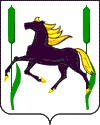 